TITLE (TIMES NEW ROMAN, 12PT, CAPITAL, BOLD, CENTERED, SINGLE-SPACE)First Authora, Second Authorb, Third Author*, (Times New Roman, 11pt, bold, justified, underlining the presenting author, single spacing)a Laboratory/Department/Institution/University as appropriate, City, Country (Times New Roman, 11pt, italics, justified)b Laboratory/Department/Institution/University as appropriate, City, Country (Times New Roman, 11pt, italics, justified)*E-mail: e-mail of the author submitting the contributionAbstract The abstract should contain the most relevant experimental details, the main results and the conclusions of the work. The maximum length must not exceed 200 words. The text format is Times New Roman, 11pt, justified, single-spaced and without indentation. The word “Abstract”, its text, the Keywords must be separated by 6pt before and after with single spacing. The four margins of the first page are 2 cm. The title of the work, authors, affiliations, abstract and abstract cannot exceed one page.Keywords (Times New Roman, 11pt, bold, justified): maximum 5 words separated by commas (Times New Roman, 11pt, justified). Introduction (Times New Roman, 11pt, bold, justified)From the second page onwards, the work must be written in two columns and with 2 cm on the right, left, top and bottom margins. The complete work cannot exceed 6 pages.The title of each section must be numbered, in Times New Roman, 11pt, justified, single-spaced, 6pt. before and after, with an advance of 0.25 cm. In the Introduction section, you must present the most relevant information that introduces the topic under study, as well as the objective of the work. References must be enclosed in square brackets [1].It is recommended to use commonly accepted abbreviations and units in the international system.Experimental (Times New Roman, 11pt, bold, justified)This section should briefly describe the reagents, equipment, protocols and methods used in the preparation of the work. In the case of computational calculations, information regarding the calculation software, set of bases, analysis tools, etc. must be included.If necessary, subtitles can be included. These should be numbered with the section number followed by the subtitle number. The subtitle format will be Times New Roman, 11pt, justified, single-spaced, 6pt. before and after.Results and discussion (Times New Roman, 11pt, bold, justified)This section presents the most relevant results of the work, their discussion and the relevant references.Figures, Tables, Schemes and Equations may be included. These elements must be listed sequentially in the corresponding place within the document. Its size must not exceed the width of a column and it is not allowed to group Figures and Tables with the text.Figures and Schemes must have sufficient resolution and a font size of less than 8 pt is not recommended. All Figures and Schemes must be legible in both color and grayscale formats.Figure legends should be numbered, in Times New Roman, 11pt, justified, single-spaced, 6pt. before and after, without advancement and following the model shown in Figure 1.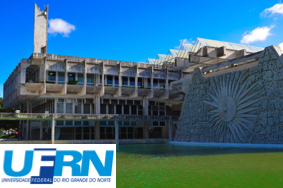 Figure 1. (Times New Roman, 11pt)The legends of the Tables will follow the same format rules as the Figures, but they must be placed at the top of them, as shown in Table 1.Table 1. (Times New Roman, 11pt)The Equations presented must be numbered and enclosed in parentheses (1). The beginning of the equation must be aligned with the left margin, and its reference number must appear on the right, as shown in Equation 1:AxBy   → CZ + D	(1)    Conclusion (Times New Roman, 11pt, Bold, justified)The most relevant contributions of your work should be briefly highlighted.The final version of the papers presented will be published in the CICat 2022 Proceedings Book following the present format. Papers must be submitted through the website www.sbcat.org  before March 31, 2022. Two papers can be submitted per participant registered for the congress. The documents to be submitted must respect the following nomenclature surname_name.pdf.Do not send it in Word format.If the submission takes place at a later date or does not comply with the rules regarding format and extension, its acceptance will not be guaranteed. Acknowledgments (Times New Roman, 11pt, bold, justified)This section is optional. In it, authors can thank people, institutions or organizations. References (Times New Roman, 11pt, bold, justified)Bibliographic references included in the text will be numbered in order of entry. The format of references is Times New Roman, 11pt, justified and single-spaced.The following style should be used for works, articles, books and monographs:[1] X. Author, Y. Author, Z. Author, Journal of Catalysis, 20 (2001) 537.[2] X. Author, Y. Author, Z. Author, Proc. of Chemistry and Catalysis, Coimbra, Portugal, 2018, 10.[3] Heterogeneous catalysis. X. Editor, Y. Editor, Z. Editor (Eds.), Rome, Wiley, 2000.[4] X. Author, Y. Author, Z. Author, in Zeolites and microporous inorganic solids, X. Editor, Y. Editor, Z. Editor (Eds.), Rome, Wiley, 2000, 10.TimesNewRoman11 ptBoldTimesaNewRoman11 ptTimesNewRoman11 ptTimesNewRoman11 pta Footnote (10 pt).a Footnote (10 pt).a Footnote (10 pt).a Footnote (10 pt).a Footnote (10 pt).